작성 후 이메일 제출 webmaster@hopetofuture.org(사)미래희망기구 교육사업부 선정 위원회 (☎02-6952-1616)지원자 정보활동 계획서* 본인이 ‘2023 Civil Society Youth Representative at the United Nations Department of Global Communications’ 자격 기간 중 (사)미래희망기구 소속의 청소년 대표로서 기획 및 참여하고자 하는 프로그램을 기술하여 주시기 바랍니다.본인은 위 서류에 기재된 내용이 사실이 틀림없음을 확인하며,허위사실 발견 시 선발이 취소될 수 있음을 동의합니다.2022년		월	일지원자:				(인)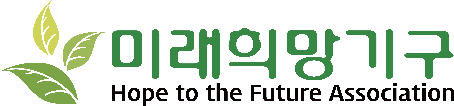 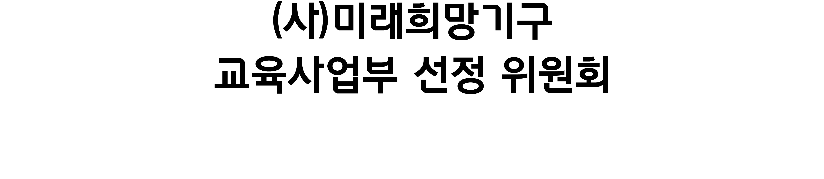 사단법인 미래희망기구2023 UN DGC Youth Representative 활동계획서이 름영문이름학 교(한글)생년월일0000.00.00학 교(영문)학 년프로그램명기획 내용참가 대상/기간